                J.angielski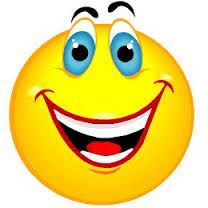 3latki28.04.2020r.Temat : ANIMALSWitajcie kochani dziś zadaniem dla Was jest odpowiedzenie na pytanieWHAT PET HAVE YOU GOT? Jakie zwierzątka macie?         I have got a dog and a cat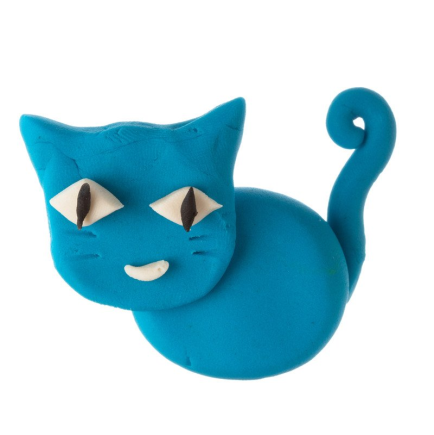 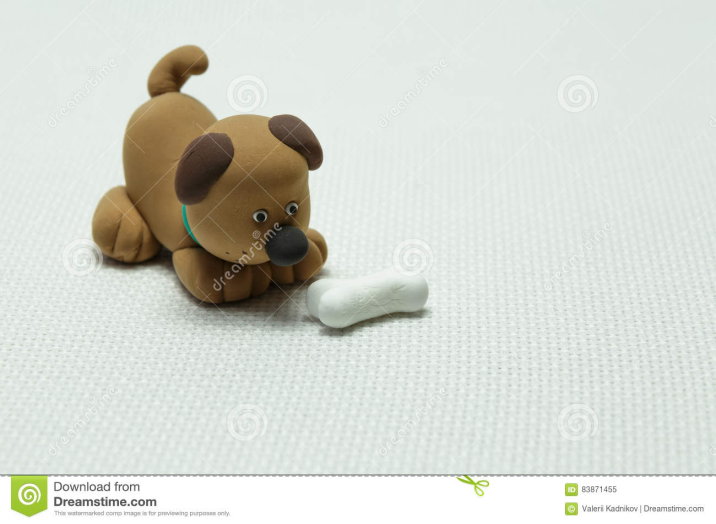 .                                  Ja mam psa i kota. Jestem ciekawa jakie zwierzątka macie wy? Albo jakie zwierzątka chcielibyście mieć?Jeśli macie w domu plastelinę, jeśli nie to zróbcie z rodzicami masę solną (proporcje 1:1) i wykonajcie swoje pupile :) Jeśli macie ochotę pochwalić się nimi prześlijcie zdjęcia na e-maila lub Messanger. Próbujcie ulepić zwierzątka i nazwać je po angielsku.Miłej zabawy !